 ANABİLİM BAŞKANLIĞINA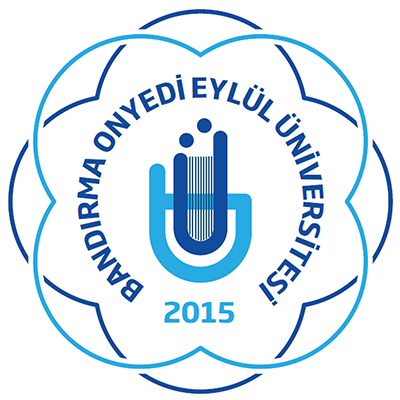 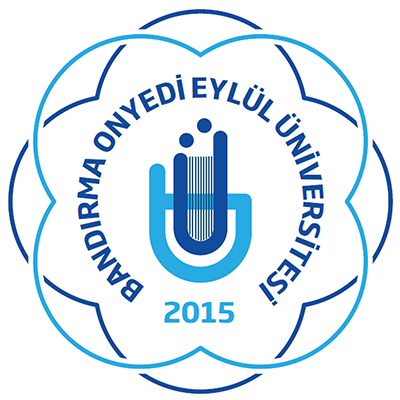 T.C.BANDIRMA ONYEDİ EYLÜL ÜNİVERSİTESİSOSYAL BİLİMLER ENSTİTÜSÜ MÜDÜRLÜĞÜDosya Kodu :	     			          Konu: ………….  Anabilim Dalı Tezsiz Yüksek Lisans Öğrencilerinin Danışmanlıkları(ABD Üst Yazısı EBYS imzalı)SOSYAL BİLİMLER ENSTİTÜSÜ MÜDÜRLÜĞÜNE,	Ana Bilim Dalımız yüksek lisans öğrencilerinin danışmanlık dağılımı, akademik ölçütler dikkate alınarak hazırlanmış ve aşağıda sunulmuştur. Gereğini ve bilgilerinizi arz ederim.							Anabilim Dalı Başkanı									e-İmzalıNot: Anabilim dalı tarafından öğrencilerin talepleri ve anabilim dalının akademik kriterleri dikkate alarak belirlemiş olduğu danışmanlıklar bu yazı ile SBE’ne bildirilecektir. 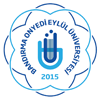 BANDIRMA ONYEDİ EYLÜL ÜNİVERSİTESİSOSYAL BİLİMLER ENSTİTÜSÜDANIŞMAN ÖNERİ FORMUDök. No: Sayfa No:1/1ÖĞRENCİNİN:Numarası : Adı Soyadı: Anabilim Dalı : Programı: Kayıt Tarihi / Dönemi:  /  Aşağıda belirtilen tercihlerimin dikkate alınarak tez danışmanımın atanmasını arz ederim.Öğrenci Adı Soyadı Tarih/İmza Tarih/İmza                           Anabilim Dalı Başkanı                                   Not : Bu form öğrenci tarafından en fazla üç öğretim üyesi tercihi yapılarak, kayıt yaptırılan dönemin sonuna kadar elektronik ortamda hazırlanır ve ilgili EADB’na sunulur. EADB öğrencinin tercihini, öğretim üyesinin uzmanlık alanını ve danışmanlık yükünü değerlendirerek ADAK’da görüşür ve atanması uygun görülen danışman isimleri üst yazı ile Enstitü Müdürlüğüne gönderir.Yüksek LisansÖğrencisinin Adı-SoyadıÖnerilenDanışman Öğretim ÜyesiDanışmanın Görevli OlduğuÜniversite, Fakülte, Bölüm123456788910